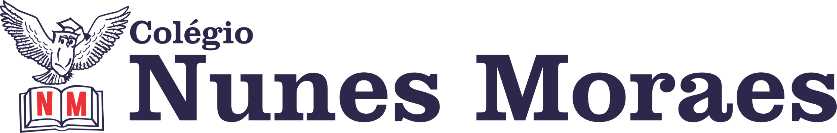 AGENDA DIÁRIA 1º ANO – 07 DE JUNHO 1ª AULA: NATUREZA E SOCIEDADE.Aprendizagem Essencial: Identificar as diferenças entre os ambientes mais variados que vivem (doméstico, escolar e da comunidade) reconhecendo as especificidades dos hábitos e das regras que os regem.Link da aula: https://youtu.be/a--8XOUDO4k Preparatória de Natureza e Sociedade.2ª AULA:  NATUREZA E SOCIEDADE.Aprendizagem Essencial: Identificar as diferenças entre os ambientes mais variados que vivem (doméstico, escolar e da comunidade) reconhecendo as especificidades dos hábitos e das regras que os regem.Link da aula: https://youtu.be/Q1c3omUThY8 Preparatória de Natureza e Sociedade.3ª AULA: MATEMÁTICACapítulo 8: Leitura de tabelas e de gráficos de colunas simples.Aprendizagem Essencial: Ler, interpretar, organizar e registrar informações e dados coletados em tabelas e gráficos de colunas simples.Link da aula: https://youtu.be/qLWpDyC8hF8 Atividades propostas: Atividade no livro págs.: 56 e 57.4ª AULA: PORTUGUÊSCapítulo 8: Leitura e interpretação do texto: Palavras, palavrinhas e palavrão.Aprendizagem Essencial: Localizar informações explícitas em textos.Link da aula: https://youtu.be/cYkx_G11i7k Atividades propostas: Leitura e exploração do texto da pág.: 73.Atividade na pág.: 75.Até a próxima aula!